МБУ «ЦБС Стерлитамакского района»Межпоселенческая центральная библиотекаМетодико-библиографический сектор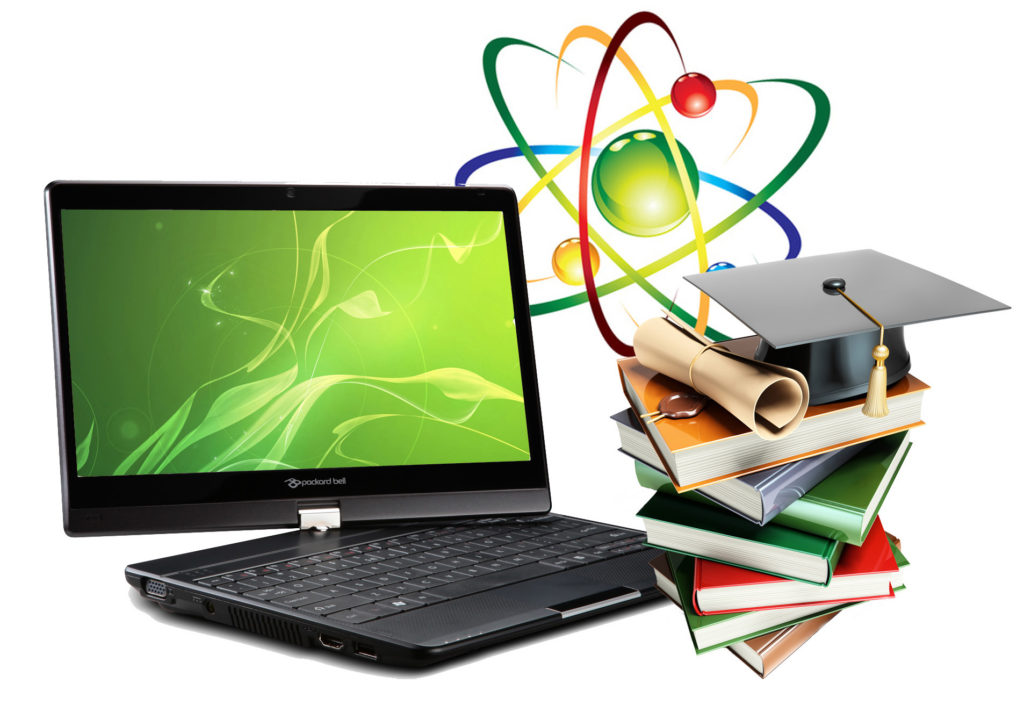 Идеи для публикаций в социальных сетях и  онлайн формы мероприятий для библиотекарей       Информационное пособие Стерлитамакский р-н, 2020Идеи для публикаций в социальных сетях и онлайн формы мероприятий для библиотекарей№п/пНаименование и описание мероприятий1Акции сетевые среди подписчиков: #прочитал_советую, «Селфи с книгой»  2Анкетирования, опросы: «Какую книгу читаете сейчас?», «Топ книг жителей села ………..», «Книги, которые на меня повлияли», «Книги, которые рекомендую», «Лучшие экранизации по книгам»3Библиомикс - библиографический видео-обзор по определённой теме («Что читают пользователи ………. библиотеки» и др.)4Библио – такси (онлайн).  Библиотекарь приглашает собравшихся гостей проехать на виртуальном такси по окрестностям села до конечной остановки – «Библиотека». Путешествие сопровождается красочной слайд – презентацией, создающей впечатление движения по заявленному маршруту.5Виртуальный библиофреш (библиографический обзор новинок) «Периодика в нашей жизни», «В стране непрочитанных книг», «Книги любимых авторов»6Виртуальные литературные путешествия (например проект «Медиасказка» - онлайн чтение сказок детям)7Викторина (онлайн): «Из какого фильма/сериалы по книге этот кадр», «Откуда эта цитата», «Отгадай название книги по смайликам/картинке/фото», «Факты о книгах: правда или ложь»8Виртуальная экскурсия «По литературным местам поэта ………»9Видеопрезентация книжной выставки-настроения: «Я читаю эту книгу, когда мне весело...», «Я читаю эту книгу, когда мне грустно...» и т. д. (пользователям самим предлагается выставить на страницах в соцсетях фотографии прочитанных книг и дать объяснение,  почему они их прочитали)10Глобус литературный виртуальный  (видео-рассказ о писателях разных стран)11Громкие чтения (онлайн): «90-летию Стерлитамакского района посвящается» (чтение вслух онлайн произведений писателей и поэтов Стерлитамакского района), «Читаем вслух книги-юбиляры»12Книжные мемы.Книжный юмор.13Лайфхаки: «Как читать больше?», «Как с пользой провести время на карантине?», «Как распределить время?».14Литературный аукцион онлайн (например «Сказки, знакомые с детства», где читатели знакомятся с лотами «Факты биографии поэта», «Имена героев пушкинских сказок», «Продолжи стихотворение», а также участвуют в конкурсах «Угадай героя», «Отбрось лишнее», «Из какой сказки предмет»)15Мастер-класс по изготовлению чего-либо (пошаговая инструкция-текст, видео-, фотоинструкция): «Книжная закладка», «Букет из конфет», «Макраме», «Делаем открытку вместе с детьми», «Зайчик из помпонов» и т.д.16Мудрость жизни (цитаты из книг)17Онлайн-викторина. Викторины в соцсетях, на сайтах предлагаются в форме тестов, читатель выбирает правильный ответ из предложенного списка ответов 18Онлайн – лекции по различным темам19Отзывы известных людей о книгах20«Продление книг» on-line. Все книги, которые читатели взяли домой, можно продлить по телефонам библиотек, а также через социальные сети и мессенджеры21Рассказ о библиотеке: награды, интересные исторические факты, редкие книги.22Рекомендации книг по возрасту, эпохе (например, серебряный век, американская литература XX века, современная проза).
23Рубрика «Книга месяца». Книга месяца – это то, что популярно именно сейчас и достойно внимания по мнению большинства книголюбов библиотеки. Эта рубрика поможет читателям сделать правильный выбор среди множества книг разных жанров.24Челлендж (это своеобразная игра в реальность. Существует 2 основных варианта челленджей: Челлендж как вызов, который ты бросаешь себе или другому человеку. Это может быть, что-то быстрое, которое требует смелости или ловкости, либо какая-то цель, на достижение которой ты должен потратить много времени и усилий, напрмирер, флеш-моб.):  #покажисвоюбиблиотеку, «BOOKface-челлендж» (суть его в том, что работники библиотек находят книги, где на обложках изображены различные люди и сопоставляют их со своими лицами), книжный челлендж «Летние каникулы» (участники в течение 3-х летних месяцев читают по 3 книги в месяц+1 книгу, затем делятся с другими читателями своими впечатлениями о прочитанных книгах  в соцетях) 	25Флешбук «Я прочитал и вам советую!», «Читать – это здорово!» (Это книжный флешмоб в Интернете, где создается аккаунт в любой социальной сети на имя любой книги, и приглашаются на нее как можно больше друзей. Далее пользователи знакомятся с книгой через фрагменты текста, иллюстрации, биографию автора, подключают различные мультимедийные серверы, размещают личные отзывы о книге.)